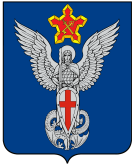 Ерзовская городская ДумаГородищенского муниципального районаВолгоградской области403010, Волгоградская область, Городищенский район, р.п. Ерзовка, ул. Мелиоративная 2,тел/факс: (84468) 4-79-15    РЕШЕНИЕ                                    от 19 мая 2022 года                                 № 6/5   В соответствии с Федеральным законом №210 от 27.07.2010г. «Об организации представления государственных и муниципальных услуг», в связи с утвержденным приказом Министерства экономического развития Российской Федерации №33 от 26.01.2022г. «Об утверждении методических рекомендаций для  федеральных органов исполнительной власти, органам государственных внебюджетных фондов, государственных корпораций, наделенных в  соответствии с федеральными законами полномочиями по  предоставлению государственных услуг в установленной сфере деятельности, по отнесению документов, необходимых для предоставления государственных услуг, к документам, выдаваемым по результатам оказания услуг, которые являются необходимыми и обязательными для предоставления федеральными органами исполнительной власти, органами государственных внебюджетных фондов, государственными корпорациями, наделенными в соответствии с федеральными законами полномочиями по предоставлению государственных услуг в установленной сфере деятельности, государственных услуг», руководствуясь Уставом Ерзовского городского поселения, Ерзовская городская Дума,РЕШИЛА:Утвердить Перечень услуг, которые являются необходимыми и обязательными для предоставления органом местного самоуправления Ерзовского городского поселения муниципальных услуг.Отменить решение Ерзовской городской Думы от 25 августа 2016 г. № 9/3 «Об утверждении Перечня услуг, которые являются необходимыми и обязательными для предоставления органом местного самоуправления Ерзовского городского поселения муниципальных и государственных услуг».Настоящее решение подлежит официальному обнародованию в установленном порядке. ПредседательЕрзовской городской Думы                                                                Т.В. МакаренковаИ.о. главы Ерзовскогогородского поселения                                                                           В.Е. ПоляничкоУтвержден РешениемЕрзовской городской Думы № 6/5 от 19.05.2022г.Перечень услуг, которые являются необходимыми и обязательными для предоставления органом местного самоуправления Ерзовского городского поселения муниципальных услугОб утверждении Перечня услуг, которые являются необходимыми и обязательными для предоставления органом местного самоуправления Ерзовского городского поселения муниципальных услуг № 
п/пНаименование 
муниципальной (государственной)
услугиСодержание муниципальной (государственной) услуги     
Наименования органа, предоставляющего муниципальную (государственную) услугуКатегории потребителей муниципальной (государственной) услуги123451Выдача справок, постановлений о присвоении (подтверждении) постоянного (предварительного) адреса градостроительному объекту на  территории Ерзовского городского поселения Постановление № 109 от 16.05.2012 г. (с изм.)Прием и рассмотрение заявления, подготовка запросов в администрацию, подготовка постановления, подготовка и выдача справки о присвоении (изменении, утверждении) адреса.МКУ «Ерзовский информационный центр»Физические лица  и юридические лица. 2Выдача копий архивных (дубликатов, выписок из похозяйственной книги) документов, подтверждающих право на владения землей Постановление № 110 от 16.05.2012 г. (с изм.)Прием и регистрация заявления,  рассмотрение, подготовка документа и выдача.МКУ «Ерзовский информационный центр»Физические лица  и юридические лица.3Выдача справок о наличии подсобного хозяйства на территории Ерзовского городского поселения Постановление № 111 от 16.05.2012 (с изм.)Прием обращения, рассмотрение исходных документов, принятие решения, выдача справкиМКУ «Ерзовский информационный центр»Физические лица, зарегистрированные на территории Ерзовского городского поселения или являющиеся собственниками домовладений.4Предоставление информации о времени и месте проведения физкультурно-оздоровительных и спортивных мероприятийПостановление № 44 от 27.02.2012 г. (с изм.) Предоставление информации о времени и месте проведения физкультурно-оздоровительных и спортивных мероприятийМКУ «Центр культурного, спортивного и библиотечного обслуживания населения Ерзовского городского поселения»Физические и юридические лица